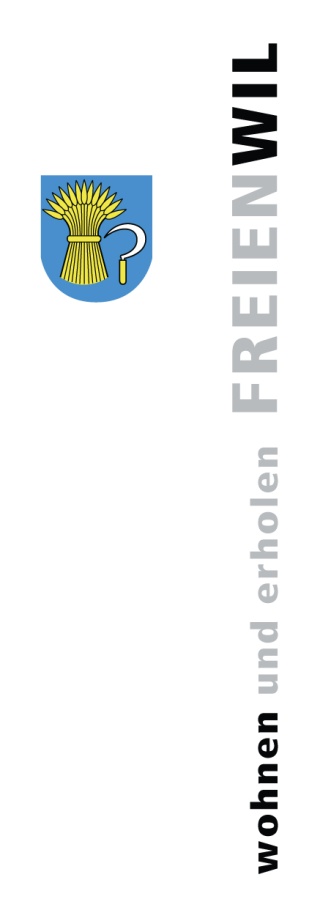 EinladungEinwohnergemeindeversammlungMittwoch, 14. Juni 2017, 20.15 h,in der Mehrzweckhalle FreienwilGeschätzte FreienwilerinnenGeschätzte FreienwilerWir freuen uns, Sie amMittwoch, 14. Juni 2017, 20.15 Uhr,in die Mehrzweckhalle Freienwil zur Einwohnergemeindeversammlung einzuladen. Einen besonderen Willkommensgruss richten wir an die Neuzuzüger, die Jungbürgerinnen und Jungbürger sowie an alle Gäste.5423 Freienwil, 22. Mai 2017			GEMEINDERAT FREIENWILAktenauflageDie Akten zu den Sachgeschäften der Gemeindeversammlung liegen vom 31.05.2017 bis 14.06.2017 während der ordentlichen Schalteröffnungszeiten im info center freienwil zur Einsichtnahme auf.TraktandenlisteProtokoll vom 18.11.2016RechenschaftsberichtBilanz und Erfolgsrechnung 2016Kreditabrechnung FriedhofTeiländerung Nutzungsplanung Siedlung "Gewerbezone Maas"Reglement Besoldung Gemeinderat und SchulpflegeVerpflichtungskredit für die Revision der Bau- und NutzungsordnungGenossenschaft Weisser Wind – zinsfreies Darlehen von CHF 100'000Verpflichtungskredite für Kurtheater und TägiUmfrage			Die Versammlung kann das Anfrage-, Vorschlags- und Antragsrecht geltend machen.5423 Freienwil, 22. Mai 2017	 			GEMEINDERAT  FREIENWILTraktandenbericht1. Protokoll Der Gemeinderat und die Finanzkommission haben das Protokoll der Einwohnergemeindeversammlung vom 18. November 2016 geprüft und gutgeheissen.AntragGenehmigung des Protokolls der Einwohnergemeindeversammlung vom 18. November 20162. RechenschaftsberichtDer Rechenschaftsbericht des Gemeinderates wird anlässlich der Versammlung mittels PowerPoint-Präsentation vorgestellt.Kenntnisnahme des Rechenschaftsberichts.3. Bilanz- und Erfolgsrechnung 2016EinwohnergemeindeDas Budget 2016 prognostizierte einen Ertragsüberschuss von CHF 31'710. Dieser Wert wurde weit übertroffen. Die Erfolgsrechnung schliesst mit einem Gewinn von CHF 143‘740 ab. Dieser wurde wie folgt verwendet:  Einlage in Fonds för’s Dorf CHF 30‘000, Einlage als Vorfinanzierung Kirchweg CHF 100‘000 und Einlage ins Eigenkapital von CHF 13‘740. Für die Abschreibungen wurden CHF 229'300 budgetiert. Effektiv abgeschrieben wurden CHF 217'300.Steuerertrag	Rechnung 2016       Budget 2016      Rechnung 2015Einkommens- und Vermögenssteuern	CHF	2'629'184	CHF	2'680'000	CHF	2‘623‘425Quellensteuern	CHF	31'609	CHF	30'000	CHF	40‘196Aktiensteuern	CHF	35'808	CHF	40'000	CHF	36‘065Total Gemeindesteuern	CHF	2'696'601	CHF	2'750'000	CHF	2‘699‘686Grundstückgewinnsteuern	CHF	53'618	CHF	20'000	CHF	5‘556Nach- und Strafsteuern	CHF	0	CHF	0	CHF	7‘223Erbschaft- und Schenkungssteuern	CHF	3'266	CHF	11'000	CHF	34‘758Hundesteuern	CHF	9'595	CHF	10'000	CHF	10‘957Total andere Steuern	CHF	66'479	CHF	41'000	CHF	58‘494Gesamttotal Steuern	CHF	2'763'080	CHF	2'791'000	CHF	2‘758'180Steuerabschreibung/Wertberichtigung	CHF	23'000	CHF	5'000	CHF	3‘693InvestitionenDie Investitionen der Einwohnergemeinde von Total CHF 1‘904'044 präsentieren sich wie folgt:Feuerwehr Ehrendingen-Freienwil, Neueinkleidung		31'922Ausbau Ortsdurchfahrt, Anteil Strasse		741'285Strassenbeleuchtung Gemeindestrassen (LED)		135'676	Sanierung Alte Ehrendingerstrasse		103'610Projekt Sanierung Kirchweg		7'058Ausbau Ortsdurchfahrt, Anteil Wasser		82'686Ausbau Ortsdurchfahrt, Anteil Abwasser		135'522Ausbau Ortsdurchfahrt, Anteil Verbauung Maasbach		339'363Schutzdamm Eichstrasse		20'999Technische Untersuchung Altlast Cholhufe		7'378Gestaltung Freienwil Mitte, Gestaltungsplan		48'609PWI, Sanierung Feldwege und Drainagen		184'935	PWI ohne Bundes-/Staatsbeiträge		3'994	Ausbau Ortsdurchfahrt, Anteil Sanierung Drainagen		11'007	Darlehen zinsfrei an Genossenschaft Dorfladen		     50'000             Total		1'904'044EigenwirtschaftsbetriebeDie Betriebsrechnung der Wasserversorgung schliesst mit einem Ertragsüberschuss von CHF 48‘800 (Budget CHF 19‘300). Für die Unterhaltsarbeiten waren CHF 20‘000 vorgesehen. Effektiv ausgegeben wurden CHF 6‘000. Der Ertrag aus dem Wasserzins betrug CHF 79‘900 (Budget CHF 80‘000).Im Zusammenhang mit der Ortsdurchfahrt wurden Wasserleitungen für CHF 82‘700 (Vorjahr CHF 286‘100) gebaut. An Anschlussgebühren durften CHF 7‘900 (Vorjahr CHF 55‘700) vereinnahmt werden. Durch die hohen Investitionen verringert sich das Nettovermögen der Wasserversorgung um CHF 11‘300 auf CHF 229‘800.Die Betriebsrechnung der Abwasserbeseitigung zeigt einen Aufwandüberschuss von CHF 12‘600 (Budget – CHF 6‘400). An Benützungsgebühren konnten CHF 110‘000 (Budget CHF 120‘000, Vorjahr CHF 99‘100) verbucht werden. Der Betriebsbeitrag an die ARA Surbtal betrug CHF 89‘000 (Budget CHF 85‘000).Die Ortsdurchfahrt verlangte Investitionen für das Abwasser von CHF 135‘500 (Vorjahr CHF 77‘700). Die Neubauten im Dorf warfen CHF 51‘000 (Vorjahr CHF 189‘900) an Anschlussgebühren ab. Durch die hohen Investitionen verringert sich das Nettovermögen der Abwasserbeseitigung um CHF 75'400 auf CHF 1‘026‘500.Der Ertragsüberschuss der Abfallbeseitigung beträgt CHF 6‘000. Auf den Anlagen wurden CHF 2‘300 abgeschrieben. Per Ende 2016 verfügt die Abfallbeseitigung über eine Nettoschuld von CHF 11'400 (Vorjahr CHF 19'800).Der Aufwandüberschuss der Holzschnitzelheizung beträgt CHF 6‘700 und konnte über die Reserven gedeckt werden. Diese betragen noch CHF 15'500.AntragGenehmigung der Jahresrechnung 2016Genehmigung der Einlage in den Fonds för’s Dorf von CHF 30‘000Einlage als Vorfinanzierung Kirchweg CHF 100‘0004. Kreditabrechnung Sanierung/Unterhalt Friedhof Die Einwohnergemeindeversammlung vom 29.11.2013 hat einen Kredit von CHF 35‘000 bewilligt. 	Bruttoanlagekosten	CHF	27'033.20	Verpflichtungskredit	CHF	35‘000.00	Kreditunterschreitung	CHF	7'966.80Begründung der Kreditunterschreitung: die Lautsprecheranlage wurde zu hoch budgetiert.Die Finanzkommission hat die Kreditabrechnung geprüft und genehmigt.AntragGenehmigung der Kreditabrechnung "Sanierung/Unterhalt Friedhof"5. Teiländerung Nutzungsplanung Siedlung "Gewerbezone Maas"Die Einwohnergemeindeversammlung genehmigte am 18.11.2016 den Verpflichtungskredit von CHF 350'000 für ein Asylwohnheim im Maas mit folgender Auflage: Spätestens bis zur ausserordentlichen Einwohnergemeindeversammlung hat der Gemeinderat günstigere alternative Möglichkeiten für die Unterbringung der Asylbewerber aktiv zu suchen. Wenn diese nicht gefunden werden können, wird das Containerprojekt umgesetzt.Suche nach AlternativstandortAktiv hat der Gemeinderat nach alternativen Möglichkeiten gesucht. Über seine Bemühungen gibt eine Tabelle Auskunft, welche mit den Akten zur Einwohnergemeindeversammlung aufgelegt wird.Mitwirkungsverfahren und EinwendungsverfahrenGemäss § 3 BauG wurden zwei Mitwirkungsverfahren durchgeführt, nämlich vom 27.10. – 27.11.2016 und 09.02. – 11.03.2017. Die Anträge wurden in einem Mitwirkungsbericht I und II beantwortet. Das Einwendungsverfahren gemäss § 24 BauG wurde vom 23.03. – 22.04.2017 durchgeführt. Eine Einwendung wurde eingereicht, welche der Gemeinderat abgewiesen hat.§ 9 BNO – Neufassung Abs. 3Die Spezialnutzung Asylunterkunft Maas lautet: Der im Bauzonenplan dargestellte Bereich darf für die Erstellung einer Asylunterkunft genutzt werden. Mit der Platzierung der Unterkunft müssen die gewerbliche Nutzung und die Erschliessung des restlichen Areals möglich bleiben. Die genaue Lage inklusive Umgebungsgestaltung ist im Rahmen des Baubewilligungsverfahrens festzulegen.Nach wie vor besteht in Freienwil keine Möglichkeit, Asylbewerber zu beherbergen. Die Schaffung einer Spezialnutzung im Maas ist die einzige Möglichkeit, weshalb der Gemeinderat die Teiländerung des Bauzonenplans in eine Spezialnutzung Asylunterkunft beantragt.AntragGenehmigung Teiländerung Bauzonenplan Parzelle Nr. 79, Spezialnutzung Asylunterkunft Maas6. Reglement Besoldung Gemeinderat und SchulpflegeGemäss § 20, Abs. 2, lit. e) legt die Gemeindeversammlung die Entschädigungen der Mitglieder des Gemeinderates fest. Bis jetzt geschah dies jeweils vor Beginn einer neuer Legislatur. Statt die Besoldung alle vier Jahre festzulegen, können die Entschädigungen in einem Reglement festgelegt werden. Das hat den Vorteil, dass nur noch Reglementsänderungen der Einwohnergemeindeversammlung unterbreitet werden müssen.Im Entwurf des vorliegenden Reglements wurden die Pauschalen von Gemeindeammann, Vizeammann und Gemeinderäte unverändert von der laufenden Amtsperiode übernommen. Hingegen wurde die Pauschale, welche aufgrund der geleisteten Stunden unter den fünf Gemeinderatsmitgliedern aufgeteilt wird, von CHF 15'000 auf CHF 20'000 erhöht.Besoldung des GemeinderatesGemeindeammann	CHF	17'500Vizeammann	CHF	13'000Gemeinderat (3)	CHF	12'000Aufteilung gemäss individueller Belastung der Ressorts	CHF	20'000	(bisher 15'000)Besoldung der SchulpflegePräsidium	CHF	2'700Mitglieder je	CHF	1'600Sitzungen, Besprechungen und weitere zeitliche Inanspruchnahme werden gemäss Lohntabelle entschädigt.Das Reglement wurde der Finanzkommission zur Stellungnahme unterbreitet. Sie ist damit einverstanden.AntragGenehmigung des Entschädigungsreglements für Gemeinderat und Schulpflege7. Verpflichtungskredit für die Revision der Nutzungsplanung mit Bau- und NutzungsordnungAusgangslageDie aktuell gültigen Planungsinstrumente der Gemeinde Freienwil sind:In der Zwischenzeit wurde die Planung in folgenden Teilbereichen angepasst:Teiländerung Bauzonenplan Parzelle Nr. 408 / Umzonung Zone für öffentliche Bauten und Anlagen in Dorfzone; beschlossen von der Gemeindeversammlung am 08. Juni 2011Teiländerung Spezialzone "Bücklihof" / Zuweisung in eine bedingte Bauzone gemäss §15a BauG: beschlossen von der Gemeindeversammlung am 19. Juni 2013.Eine in den Jahren 2001 bis 2006 gesamthaft revidierten Nutzungsplanung wurde am 24. November 2006 von der Gemeindeversammlung beschlossen, jedoch in der darauf folgenden Referendumsabstimmung abgelehnt. Zielsetzung der Revision Bau- und Nutzungsordnung, Zonenplan, Kulturlandplan und Sondernutzungsplan DorfzoneMit der nun vorgesehenen Gesamtrevision der Nutzungsplanung sollen in einer ersten Phase im Rahmen einer konzeptionell ausgerichteten Leitbildphase die aktuellen Ziele und Bedürfnisse der Gemeinde erarbeitet und festgelegt werden. Dabei sind die aktuellen Fragestellungen und die Rahmenbedingungen der angestrebten Gemeindeentwicklung einzubeziehen, aber auch die zentralen Sachthemen zu umschreiben. Die Ergebnisse dieser Arbeiten sollen in einem räumlichen Entwicklungskonzept zusammengefasst werden. Gestützt auf das räumliche Entwicklungskonzept soll in einer zweiten Phase die Überprüfung und Anpassung der rechtskräftigen Planungsinstrumente (Bauzonenplan / Kulturlandplan / BNO) erfolgen. Dabei müssen die relativ stark veränderten übergeordneten bau- und planungsrechtlichen Grundlagen berücksichtigt werden. Es sind dies v.a. der kantonale Richtplan, das kantonale Baugesetz BauG und die Bauverordnung BauV.In Ergänzung zum Bauzonenplan bzw. zur BNO enthält der rechtskräftige Generelle Gestaltungsplan über die Ortsbildschutzzone konkrete Vorgaben zum Bauen im alten Dorfteil, die eng mit der BNO verknüpft sind. Entsprechend muss auch geprüft werden, ob und in welcher Form der Gestaltungsplan anzupassen ist.Im Hinblick auf die bevorstehende Revision der Nutzungsplanung wurden die Grundlagen und Hinweise der kantonalen Abteilung Raumentwicklung eingeholt, aus der die ortspezifischen Hinweise zur Gemeinde Freienwil ersichtlich sind.Einbezug der BevölkerungBevor mit der Revision der Nutzungsplanung begonnen wird, werden mit der Bevölkerung zwei Workshops durchgeführt. Dafür wird ein renommiertes Unternehmen beigezogen, welches auf Prozessberatung, Moderation und Konfliktklärung im Rahmen von Entwicklungs- und Veränderungsprozessen in Wirtschaft und im öffentlichen Bereich spezialisiert ist.Ablauf der NutzungsplanungEin möglicher Ablauf der Nutzungsplanung könnte wie folgt aussehen:KostenProzessberatung, Moderation und Konfliktklärungmit der Bevölkerung	CHF	30'000Raumplanungsbüro	CHF	150'000Sitzungsgelder Planungskommission	CHF	10'000Druckkosten, Publikationen, Informationen	CHF	  10'000Subtotal	CHF	200'000+ 25 % Reserve	CHF	  50'000Total Kreditantrag	CHF	250'000Für die Entwicklung von Freienwil ist die Revision der gesamten Nutzungsplanung von grosser Bedeutung, weshalb der Gemeinderat den Stimmberechtigten den Kredit zur Genehmigung beantragt.AntragGenehmigung eines Verpflichtungskredites von CHF 250'000 für die Revision der Nutzungsplanung mit Bau- und Nutzungsordnung8. Genossenschaft Weisser Wind – zinsfreies Darlehen von CHF 100'000Die Einwohnergemeinde hat am 28.11.2015 bezüglich Genossenschaft Weisser Wind folgendes beschlossen:Beitrag aus dem Kulturfonds von CHF 100‘000 als zinsfreies Darlehen.Beitrag aus dem Fonds för’s Dorf von CHF 100‘000 als zinsfreies Darlehen.Ermächtigung an den Gemeinderat für den Kauf der abparzellierten Fläche von 703 m2 für 600 Franken pro Quadratmeter = CHF 421‘800.Dieser Beschluss ist umgesetzt.Für die Finanzierung des Um- und Neubaus "Weisser Wind" fehlen der Genossenschaft Weisser Wind CHF 200'000. Der Gemeinderat hat der Genossenschaft ein zinsloses Darlehen von CHF 100'000 offeriert, sofern die andern CHF 100'000 anderweitig generiert werden können. Diesen Betrag hat die Genossenschaft zwischenzeitlich aufbringen können.Der Weisse Wind ist für Freienwil ein wichtiges bauliches und kulturelles Objekt, weshalb der Gemeinderat der Einwohnergemeindeversammlung, ein zinsloses Darlehen von CHF 100'000 gewähren möchte. Dafür ist die Zustimmung gemäss § 20 des Gemeindegesetzes erforderlich.Alle gewährten Darlehen sind mit einem Schuldbrief auf der Liegenschaft gesichert.AntragGewährung eines zinslosen Darlehens von CHF 100'000 an die Genossenschaft Weisser Wind.9. Regionale Projekte Kurtheater Baden und Sport- und Erholungszentrum Tägi     Wettingen – Gemeindebeiträge Das Kurtheater Baden und das Sport- und Erholungszentrum Tägi Wettingen sind Imageträger der Region und werden sowohl in der regionalen Entwicklungsstrategie RES als auch im regionalen Entwicklungskonzept speziell hervorgehoben. Seit rund 15 Jahren verfolgt der Vorstand Baden Regio die Geschehnisse rund um die Sanierung der Eisanlage im Tägi zur Sicherstellung des Weiterbetriebs der einzigen Anlage im Ostaargau der für Breitensport und Matchs während der Saison zur Verfügung steht. Fast ebenso lange wird der Um- und Erweiterungsbau des Kurtheaters Baden begleitet, welches mit seinem Kulturangebot weit über die Region hinaus Beachtung findet.Am 28. März 2012 hat der Vorstand Baden Regio einen Kostenverteilschlüssel für die Beteiligung aller Gemeinden von Baden Regio beschlossen. Danach werden die beiden Standortgemeinden Baden und Wettingen gegenseitig Beiträge in gleicher Höhe (5,1 Mio. Franken) leisten. Die übrigen 18 Baden Regio-Gemeinden leisten Beiträge von gesamthaft rund 2 Mio. Franken an den Um- und Erweiterungsbau des Kurtheaters sowie 2  Mio. Franken an die Sanierung des Tägi Wettingen, Teil Eisanlage. Der Kostenteiler berücksichtig zu einem Drittel die Einwohnerzahl und zu zwei Dritteln die Besucherzahlen.Das Bewilligungsverfahren für beide Projekte ist soweit fortgeschritten, dass sie im kommenden Frühjahr umgesetzt werden können.Gemäss dem Kostenteiler hat Freienwil folgende Beiträge zu leisten:Kurtheater Baden	CHF 37'000Sport- und Erholungszentrum Tägi (Eisanlage)	CHF 24'000Die Beiträge sind in gleichmässigen Raten in den Jahren 2017, 2018 und 2019 zu leisten.AntragGenehmigung der Gemeindebeiträge an das Kurtheater Baden von CHF 37'000 und das Sport- und Erholungszentrum Tägi, Wettingen von CHF 24'000.10. UmfrageDie Versammlung kann das Anfrage-, Vorschlags- und Antragsrecht geltend machen.Freienwil, 22. Mai 2017					GEMEINDERAT FREIENWILAllgemeine Nutzungsplanung	Beschluss GVGenehmigung KantonBauzonenplan08.06.199030.03.1993Kulturlandplan	03.06.199330.05.1995Bau- und Nutzungsordnung BNO	18.06.199806.01.1999Sondernutzungsplanung	--Genereller Gestaltungsplan über die Ortsbildschutzzone08.06.199030.03.19930.Vorbereitungsarbeitena Planungskredit durch GemeindeversammlungJuni 2017b Workshop I mit der interessierten Bevölkerung – externe LeitungSeptember 2017c Workshop II    Entwicklung von Leitideen und möglichen Massnahmen  Januar 2018d Wahl PlanungskommissionFebruar 20181.Grundlagen und Entwürfea räumliche / statistische Eckdaten, QuartieranalyseFeb. bis März 2018b Planungsziele / Prioritäten, räumliches EntwicklungskonzeptMärz bis April 2018c Öffentliche Information: Stand der Arbeiten, ev. Workshop IIIca. August 2018d Entwürfe Bauzonenplan, Kulturlandplan, BNOSept. bis Dez. 2018e Verabschiedung Entwürfe durch Gemeinderatca. Februar 20192.Verfahren allgemeine Nutzungsplanunga Provisorische kantonale VorprüfungMärz bis Juni 2019b Mitwirkungsverfahren (§ 3 BauG)September 2019Öffentliche Information: Vorstellung der EntwürfeSeptember 2019c Auswertung und Bereinigung Mitwirkung / VorprüfungOkt. Bis Nov. 2019d Abschliessende Kantonale VorprüfungDez. bis Jan. 2020e Öffentliche Auflage (§ 24 BauG; 30 Tage)März 2020f Bereinigung EinwendungenJan. / Feb. 2020g Beschluss GemeindeversammlungJuni 2020h Genehmigung Kanton nach Programm Kanton